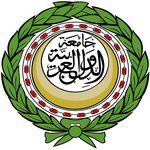 مشروع جدول الأعمالمشروع بنود جدول أعمال الاجتماع (48)للجنة العربية الدائمة للاتصالات والمعلومات(عن بعد: 20-21/12/2021)البند الأولمذكرة شارحةللعرض على الاجتماع (48)للجنة العربية الدائمة للاتصالات والمعلومات(عن بعد: 20-21/12/2021)تابع البند الأولمذكرة شارحةللعرض على الاجتماع (48)للجنة العربية الدائمة للاتصالات والمعلومات(عن بعد: 20	-21/12/2021)تابع البند الأولمذكرة شارحةللعرض على الاجتماع (48)للجنة العربية الدائمة للاتصالات والمعلومات(عن بعد: 20-21/12/2021)تابع البند الأولمذكرة شارحةللعرض على الاجتماع (48)للجنة العربية الدائمة للاتصالات والمعلومات(عن بعد: 20-21/12/2021)تابع البند الأولمذكرة شارحةللعرض على الاجتماع (48)للجنة العربية الدائمة للاتصالات والمعلومات(عن بعد: 20-21/12/2021)تابع البند الأولمذكرة شارحةللعرض على الاجتماع (48)للجنة العربية الدائمة للاتصالات والمعلومات(عن بعد: 20-21/12/2021)البند الثانيمذكرة شارحةللعرض على الاجتماع (48)للجنة العربية الدائمة للاتصالات والمعلومات(عن بعد: 20-21/12/2021)البند الثالثمذكرة شارحةللعرض على الاجتماع (48)للجنة العربية الدائمة للاتصالات والمعلومات(عن بعد: 20-21/12/2021)تابع البند الثالثمذكرة شارحةللعرض على الاجتماع (48)للجنة العربية الدائمة للاتصالات والمعلومات(عن بعد: 20-21/12/2021)تابع البند الثالثمذكرة شارحةللعرض على الاجتماع (48)للجنة العربية الدائمة للاتصالات والمعلومات(عن بعد: 20-21/12/2021)تابع البند الثالثمذكرة شارحةللعرض على الاجتماع (48)للجنة العربية الدائمة للاتصالات والمعلومات(عن بعد: 20-21/12/2021)البند الرابعمذكرة شارحةللعرض على الاجتماع (48)للجنة العربية الدائمة للاتصالات والمعلومات(عن بعد: 20-21/12/2021)البند الخامسمذكرة شارحةللعرض على الاجتماع (48)للجنة العربية الدائمة للاتصالات والمعلومات(عن بعد: 20-21/12/2021)تابع البند الخامسمذكرة شارحةللعرض على الاجتماع (48)للجنة العربية الدائمة للاتصالات والمعلومات(عن بعد: 20-21/12/2021)تابع البند الخامسمذكرة شارحةللعرض على الاجتماع (48)للجنة العربية الدائمة للاتصالات والمعلومات(عن بعد: 20-21/12/2021)البند السادس مذكرة شارحةللعرض على الاجتماع (48)للجنة العربية الدائمة للاتصالات والمعلومات(عن بعد: 20-21/12/2021)البند السابعمذكرة شارحةللعرض على الاجتماع (48)للجنة العربية الدائمة للاتصالات والمعلومات(عن بعد: 20-21/12/2021)البند الثامنمذكرة شارحةللعرض على الاجتماع (48)للجنة العربية الدائمة للاتصالات والمعلومات(عن بعد: 20-21/12/2021)البند التاسعمذكرة شارحةللعرض على الاجتماع (48)للجنة العربية الدائمة للاتصالات والمعلومات(عن بعد: 20-21/12/2021)البند العاشرمذكرة شارحةللعرض على الاجتماع (48)للجنة العربية الدائمة للاتصالات والمعلومات(عن بعد: 20-21/12/2021)البند الحادي عشرمذكرة شارحةللعرض على الاجتماع (48)للجنة العربية الدائمة للاتصالات والمعلومات(عن بعد: 20-21/12/2021)البند الثاني عشرمذكرة شارحةللعرض على الاجتماع (48)للجنة العربية الدائمة للاتصالات والمعلومات(عن بعد: 20-21/12/2021)البندالموضوعأولانتائج اجتماعات فرق العمل التابعة للجنة العربية الدائمة للاتصالات والمعلوماتنتائج أعمال فريق العمل العربي للطيف الترددي.فريق العمل العربي للذكاء الاصطناعي.نتائج أعمال فريق العمل العربي لشئون التقييس.نتائج أعمال فريق العمل للتحضير لمؤتمر المندوبين المفوضين PP-22.نتائج أعمال فريق العمل العربي للتحضير للمؤتمر العالمي لتنمية الاتصالات.نتائج أعمال فريق بلورة الاستراتيجية العربية للاتصالات والمعلوماتثانياالقضايا الخاصة بفلسطين.ثالثانشاط الأجهزة التي تتمتع بصفة مراقب في أعمال مجلس الوزراء العرب للاتصالات والمعلومات:نشاط المكتب الإقليمي العربي للاتحاد الدولي للاتصالات.نشاط المنظمة العربية لتكنولوجيات الاتصال والمعلومات.نشاط الشبكة العربية لهيئات تنظيم الاتصالات وتقنية المعلومات.نشاط المركز الصيني العربي لنقل التكنولوجيا بالأكاديمية العربية للعلوم والتكنولوجيا والنقل البحريرابعاالتعاون العربي الروسي في مجال أمن المعلومات الدوليخامساالتعاون العربي المشترك مع المجموعات والمنظمات الإقليمية والشركاء أصحاب المصلحة في مجال الاتصالات وتقنية المعلومات:التعاون مع منظمة "رایب ان سي سي" (RIPE NCC).التعاون مع الاتحاد العربي للاتصالات والإنترنت.التعاون مع الشركاء وأصحاب المصلحة والشركات الدولية العاملة في مجال الاتصالات وتكنولوجيا الاتصالات.سادساموضوعات الاقتصاد الرقميسابعاالمبادرة العربية لحوكمة الإنترنت في المنطقة العربيةثامنامبادرة العاصمة العربية الرقميةتاسعاالمبادرات المقترحة من دولة فلسطين عاشرانتائج المنتدى العالمي لسياسات الاتصالات وتكنولوجيا المعلومات WTPF-21حادي عشردور الاتصالات وتكنولوجيا المعلومات في الإنذار المبكر وآليات التنبيه للحد من مخاطر الكوارث في المنطقة العربيةثاني عشرموعد ومكان الاجتماع (49) للجنة العربية الدائمة للاتصالات والمعلوماتثالث عشرما يستجد من أعمالالموضوعنتائج اجتماعات فرق العمل1.	نتائج أعمال فريق العمل العربي للطيف الترددي.عرض الموضوعبناءً على التنسيق الذي تم بين رئيس الفريق والأمانة الفنية لمجلس الوزراء العرب، عقد الاجتماع (28) لفريق العمل العربي الدائم للطيف الترددي عبر الاتصال المرئي، خلال الفترة 17-21/10/2021.بلغ عدد الدول العربية المشاركة في هذا الاجتماع (17) دولة وهي (المملكة الأردنية الهاشمية، ودولة الإمارات العربية المتحدة، ومملكة البحرين، والجمهورية التونسية، والجمهورية الجزائرية، والمملكة العربية السعودية، وجمهورية السودان، وجمهورية الصومال، وجمهورية العراق، وسلطنة عمان، ودولة فلسطين، ودولة قطر، ودولة الكويت، والجمهورية اللبنانية، وجمهورية ليبيا، وجمهورية مصر العربية، والمملكة المغربية) بالإضافة إلى ممثلين عن كل من الأمانة العامة لمجلس وزراء الاتصالات العرب، والمكتب الفني للاتصالات لمجلس التعاون لدول الخليج العربية،  ,والمكتب الإقليمي العربي للاتحاد الدولي للاتصالات، ومكتب الراديو بالاتحاد الدولي للاتصالات، كذلك حضر الاجتماع ممثلون للعديد من المنظمات الدولية، والشركات المصنعة، والمشغلين بناء على دعوة رئيس الفريق، حيث بلغ عدد المشاركين (96) مشاركاً.وقد تم خلال هذا الاجتماع:الاطلاع على تقارير رؤساء مجموعات العمل حول بنود جدول أعمال المؤتمر العالمي للاتصالات الراديوية WRC-23.مناقشة وتحديث المواقف المبدئية للمجموعة العربية حول بنود جدول أعمال المؤتمر العالمي للاتصالات الراديوية WRC-23.أنشطة المكتب الإقليمي العربي للاتحاد الدولي للاتصالات ذات العلاقة بالطيف الترددي.الاجتماع الخاص بشبكة المرأة في المنطقة العربية من أجل التحضير لمؤتمر الراديو NoW4WRC.الاجتماعات التنسيقية مع المجموعات الإقليمية، والقطاع الخاص.وقد اتخذت التوصيات التالية بشأن هذه الموضوعات:الاتفاق على المواقف الحالية للمجموعة العربية بالنسبة لبنود جدول أعمال المؤتمر، كما هو مبين في الملحق رقم (3).فيما يخص الاستبيان الخاص بالنطاقات الخاصة بالبنود ذات العلاقة بعمل مجموعة العمل المصغرة الأولى، يمكن للدول التي لم ترسل ردودها على هذا الاستبيان أن تقوم بإرسال الرد عليه إلى رئيس المجموعة المصغرة الأولى.دعوة الدول العربية إلى تسمية منسقين لبنود جدول أعمال المؤتمر التي لم يتم تسمية منسقين لها حتى الآن، مع الأخذ في الاعتبار أهمية مشاركة هؤلاء المنسقين في اجتماعات لجان الدراسة وفرق العمل بقطاع الراديو بالاتحاد الدولي للاتصالات.فيما يخص البند 2، دعوة الإدارات العربية إلى المشاركة في اجتماعات لجان الدراسة وفرق العمل ذات الصلة والتي تقوم بمناقشة لوائح الاتصالات الراديوية، من أجل صياغة موقف الفريق العربي حيال هذا البند.فيما يخص البند 8، الطلب من رئيس مجموعة العمل الخامسة، إعداد جدول بالحواشي، وأسماء الدول العربية المتضمنة في كل منها، وتعميمه على الدول العربية، تمهيدا لأن تقوم كل من الإدارات العربية بمراجعة هذا الجدول وتقرر اضافتها/ استمرار تضمينها/ حذفها من كل من هذه الحواشي.الطلب من مجموعة العمل الخامسة مراجعة القرار رقم 812، المتعلق بالمقترحات التي تم تقديمها بشأن جدول أعمال المؤتمر العالمي للاتصالات الراديوية WRC-2027.الطلب من الإدارات العربية النظر في المواضيع المتعلقة بالخدمات والتقنيات الحديثة والتي قد تتطلب إعداد مقترحات لإضافة بنود جديدة إلى جدول أعمال المؤتمر العالمي للاتصالات الراديوية WRC-2027، وتحديث القرار 812.الطلب من مجموعة العمل الخامسة البدء في التحضير للجمعية العالمية للاتصالات الراديوية، ومراجعة القرارين 1، 2 وغيرها من القرارات ذات الصلة.فيما يخص البند 9.3، الطلب من الإدارات العربية بالاطلاع على الوثيقتين الصادرتين عن مكتب الراديو، ولجنة لوائح الراديو حول تنفيذ القرار 80 لأهميتهم.دعوة رؤساء فرق العمل المصغرة بعقد اجتماعاتها قبل اجتماع فريق العمل العربي الدائم للطيف الترددي بأسبوع على الأقل، حتى يتمكنوا من إعداد التقارير التي ستتم مناقشتها خلال الجلسة العامة للفريق.دعوة الإدارات العربية إلى تقديم مساهماتهم فيما يخص استخدام ترتيب القنوات في النطاقين 2.6، 3.5 جيجاهيرتز، إلى الفريق المصغر، وكذلك دراسة إمكانية التحول إلى التقنيات الحديثة وإجراء المزيد من النقاشات لتوحيد الرؤى. الطلب من رئيس فريق تطوير المعايير بالتواصل مع المصنعين والمشغلين للمشاركة اجتماعات الفريق المصغر لإيجاد حلول للمشاكل الفنية التي تمنع من استخدام بعض النطاقات قيد الدراسة في بعض الدول لمحاولة توحيد المعايير في الدول العربية مع الأخذ في الاعتبار التنوع الجغرافي في المنطقة العربية.الطلب من الإدارات العربية تحديد المرئيات حول التوجه نحو استخدام جزء من النطاق 3.5 جيجاهيرتز للشبكات الخاصة، وتزويد الفريق بمقارنة بين مختلف الترتيبات في هذين النطاقين والتوجهات المستقبلية حولهما.اعتماد مسودة الإعلان الخاص باستخدام النطاق الترددي (1427-1518) ميجاهرتز          (L-Band)، والطلب من رئيس الفريق العربي التنسيق مع الامانة العامة لجامعة الدول العربية لتعميمه على المصنعين لأخذ المواصفات المتضمنة في الإعلان كمعيار موحد للدول العربية.الطلب من رئيس فريق تطوير المعايير بتكثيف اجتماعات الفريق حتى انعقاد المؤتمر     WRC-23، حتى يتمكن الفريق من الانتهاء من الأعمال الموكلة إليه.دعوة ممثلي الإدارات العربية في مجموعات العمل المصغرة بإرسال مساهماتهم إلى رئيس المجموعة وأعضاء هذه المجموعات قبل الاجتماعات بوقت كاف للاطلاع عليها ودراستها.الطلب من الإدارات العربية النظر في المقترحات والتوصيات الموجودة في التقارير المرسلة من قبل مجموعات العمل المصغرة وتزويد الفريق بمرئياتهم وملاحظاتهم حولها إن وجدت.الطلب من الدول العربية دعم موقف رفض انعقاد الاجتماع التحضيري للمؤتمر CPM خلال شهر رمضان.تعمل فرق العمل المصغرة المنبثقة عن الفريق بشكل دائم تمهيدا لعرض نتائج اجتماعاتها على الاجتماع (29) للفريق.تقديم الشكر للمكتب الإقليمي العربي للاتحاد الدولي للاتصالات على مجهوداته، وأنشطته لخدمة المنطقة العربية.الطلب من المكتب الإقليمي العربي التنسيق مع مكتب الراديو لعقد ورشة عمل للمنطقة العربية حول الخدمات البحرية. المقترحالطلب من الإدارات العربية النظر في المواضيع المتعلقة بالخدمات والتقنيات الحديثة والتي قد تتطلب إعداد مقترحات لإضافة بنود جديدة إلى جدول أعمال المؤتمر العالمي للاتصالات الراديوية WRC-2027، وتحديث القرار 812.اعتماد مسودة الإعلان الخاص باستخدام النطاق الترددي (1427-1518) ميجاهرتز
(L-Band)، والطلب من رئيس الفريق العربي التنسيق مع الامانة العامة لجامعة الدول العربية لتعميمه على المصنعين لأخذ المواصفات المتضمنة في الإعلان كمعيار موحد للدول العربية.الطلب من الدول العربية دعم موقف رفض انعقاد الاجتماع التحضيري للمؤتمر CPM خلال شهر رمضان.تقديم الشكر للمكتب الإقليمي العربي للاتحاد الدولي للاتصالات على مجهوداته، وأنشطته لخدمة المنطقة العربية.الطلب من المكتب الإقليمي العربي التنسيق مع مكتب الراديو لعقد ورشة عمل للمنطقة العربية حول الخدمات البحريةالموضوعنتائج اجتماعات فرق العمل2.	فريق العمل العربي للذكاء الاصطناعي.عرض الموضوعبناءً على التنسيق الذي تم بين الأمانة الفنية لمجلس الوزراء العرب للاتصالات والمعلومات، ووزارة الاتصالات وتكنولوجيا المعلومات بجمهورية مصر العربية، عقد الاجتماع المرئي الثاني لفريق العمل العربي المعني بالذكاء الاصطناعي عبر الاتصال المرئي يوم 28/10/2021.وقد تم خلال هذا الاجتماع:خطة وآلية عمل الفريق.تقرير عن عمل الفريق المصغر واستعراض نتائج الاستبيان. مناقشة التصور العام لهيكل الرؤية الاستراتيجية العربية الموحدة للذكاء الاصطناعي. الكيانات العاملة تحت مظلة مجلس الوزراء العرب للاتصالات والمعلومات.المستجدات المتعلقة بالأنشطة الدولية في مجال الذكاء الاصطناعي. المستجدات المتعلقة بأنشطة الاتحاد الدولي للاتصالات في مجال الذكاء الاصطناعي.وقد اتخذت التوصيات التالية بشأن هذه الموضوعات:اعتماد خطة وآلية عمل الفريق.الطلب من الدول العربية تقديم ترشيحاتها لمنصب نائب رئيس الفريق، لانتخاب نائبين آخرين مع مراعاة التوزيع الجغرافي للمنطقة العربية.تقديم الشكر لفريق العمل المصغر، للمجهود الذي قام به في إعداد الاستبيان.تقديم الشكر للدول العربية التي قامت بالرد على هذا الاستبيان (الأردن، والإمارات، والجزائر، والسعودية، والسودان، والعراق، وعمان، وفلسطين، وقطر، والكويت، ومصر، والمغرب).تقديم الشكر لممثلي السعودية ومصر على وضع هيكل الرؤية الاستراتيجية العربية الموحدة للذكاء الاصطناعي.اعتماد هيكل الرؤية الاستراتيجية العربية الموحدة للذكاء الاصطناعي.الطلب من أعضاء الفريق الذين تقدموا لتغطية المحاور الأساسية لهيكل الرؤية الاستراتيجية العربية الموحدة للذكاء الاصطناعي، بموافاة رئاسة الفريق والأمانة الفنية لمجلس الوزراء العرب للاتصالات والمعلومات بمساهماتهم في موعد أقصاه 1 ديسمبر 2021 (تم تغييره إلى 25 نوفمبر 2021)، تمهيداً لمناقشة الإصدار الأول من مسودة الاستراتيجية العربية الموحدة للذكاء الاصطناعي خلال الاجتماع الثالث للفريق، ومن ثم عرضها على المكتب التنفيذي ومجلس الوزراء العرب للاتصالات والمعلومات (ديسمبر 2021).الطلب من الأمانة الفنية تقديم نبذة عن مخرجات فريق بلورة الاستراتيجية العربية للاتصالات والمعلومات خلال الاجتماع القادم للفريق.الطلب من د/علياء يوسف- ممثلة الأكاديمية العربية للعلوم والتكنولوجيا والنقل البحري، استعراض وثيقة أخلاقيات الذكاء الاصطناعي التي ستصدرها منظمة اليونسكو في منتصف نوفمبر 2021، خلال الاجتماع القادم للفريق للاستفادة منها.تقديم الشكر للمكتب الإقليمي العربي للاتحاد الدولي للاتصالات على دعمه لأعمال الفريق.بناءً على التنسيق الذي تم بين الأمانة الفنية لمجلس الوزراء العرب للاتصالات والمعلومات، ووزارة الاتصالات وتكنولوجيا المعلومات بجمهورية مصر العربية، عُقد الاجتماع الثالث لفريق العمل العربي المعني بالذكاء الاصطناعي باستضافة كريمة من الأكاديمية العربية للعلوم والتكنولوجيا والنقل البحري بفرع مدينة العلمين الجديدة، يومي 1-2/12/2021.شارك في الاجتماع ممثلون ل (12) دول عربية (الأردن، والبحرين، وتونس، والجزائر، والسعودية، وعُمان، وقطر، وفلسطين، والكويت، وليبيا، ومصر، والمغرب) بالإضافة إلى الأمانة الفنية لمجلس الوزراء العرب للاتصالات والمعلومات بالجامعة العربية وبصفة مراقب حضر ممثلون عن كل من الأكاديمية العربية للعلوم والتكنولوجيا والنقل البحري والمكتب الإقليمي العربي للاتحاد الدولي للاتصالات، والمنظمة العربية لتكنولوجيات المعلومات والاتصال، ونظرا لظروف جائحة كورونا، لم يتمكن بعض ممثلو الدول العربية المنظمات التي تتمتع بصفة مراقب من الحضور إلى مدينة العلمين الجديدة، وتمت مشاركتهم لفعاليات الاجتماع عبر الاتصال المرئي.وقد تم خلال هذا الاجتماع:الترشيحات لمنصب نائب رئيس الفريق.مخرجات فريق بلورة الاستراتيجية العربية للاتصالات والمعلومات.المدخلات على المحاور الأساسية لهيكل الرؤية الاستراتيجية العربية الموحدة للذكاء الاصطناعي.تفقد المعامل الخاصة بكلية الذكاء الاصطناعي بالأكاديمية العربية للعلوم والتكنولوجيا والنقل البحري.مبادرة شبكة المرأة من أجل المؤتمر العالمي لتنمية الاتصالات لعام 2021.وقد اتخذت التوصيات التالية بشأن هذه الموضوعات:الطلب من ممثلي الهيئة السعودية للبيانات والذكاء الاصطناعي SDAIA، كونهم عضو في لجنة وضع معايير الذكاء الاصطناعي التابعة للمنظمة الدولية للمعايير ISO، باستعراض كيفية استفادة الدول العربية من المعايير المختلفة للذكاء الاصطناعي خلال الاجتماع القادم للفريق.دعوة الدكتورة/ نجوى الشناوي، رئيسة فريق العمل العربي لمؤشرات الاتصالات وتكنولوجيا المعلومات لحضور الاجتماع القادم للفريق، لإعطاء نبذة عن المؤشرات في مجالات الذكاء الاصطناعي، ولمناقشة أوجه التعاون الممكنة بين فريق العمل العربي للمؤشرات، وفريق العمل العربي للذكاء الاصطناعي.العمل على تنقيح وثيقة "الرؤية الاستراتيجية العربية الموحدة للذكاء الاصطناعي"، في ضوء المناقشات التي تمت خلال الاجتماع، وكذلك في ضوء الملاحظات التي يتم إرسالها إلى رئاسة الفريق، والأمانة الفنية من ممثلي الدول العربية، تمهيدا لوضعها في صورتها النهائية وعرضها على الاجتماع القادم للجنة العربية الدائمة للاتصالات والمعلومات، المقرر انعقاده يومي 20-21/12/2021.المقترحاعتماد وثيقة "الرؤية الاستراتيجية العربية الموحدة للذكاء الاصطناعي".الموضوعنتائج اجتماعات فرق العمل3.	نتائج أعمال فريق العمل العربي لشئون التقييسعرض الموضوعبناءً على التنسيق الذي تم بين الأمانة الفنية لمجلس الوزراء العرب للاتصالات والمعلومات، ورئيس فريق العمل العربي لشؤون التقييس م/ عبد الله المبدل ممثلا لهيئة الاتصالات وتقنية المعلومات بالمملكة العربية السعودية، عقد الاجتماع السادس عشر لفريق العمل العربي لشؤون التقييس عبر الاتصال المرئي يوم 2/9/2021.بلغ عدد الدول العربية المشاركة عن بعد في هذا الاجتماع (9) دول عربية، وهي: (الإمارات، والبحرين، وتونس، والجزائر، وعمان، والمملكة العربية السعودية، والكويت، والمغرب، ومصر) بالإضافة إلى مدير مكتب التقييس بالاتحاد الدولي للاتصالات، ومدير لجان الدراسات بالمكتب، وكذلك ممثلين للمكتب الإقليمي العربي للاتحاد، والشبكة العربية لهيئات تنظيم الاتصالات وتكنولوجيا المعلومات، والأمانة الفنية لمجلس الوزراء العرب للاتصالات والمعلومات. وقد تم خلال هذا الاجتماع:آخر المستجدات المتعلقة بالتحضير للجمعية العالمية لتقييس الاتصالات WTSA-20.استعراض لأهم نتائج اجتماع الفريق الاستشاري لقطاع تقييس الاتصالات الأخير والفرق المنبثقة منه.نتائج اجتماعات فرق العمل المصغرة المنبثقة عن الفريق.استعراض الترشيحات العربية لتولي مناصب في قطاع التقييس.وقد اتخذت التوصيات التالية بشأن هذه الموضوعات:الطلب من الدول العربية دراسة المقترحات التي تمت مناقشتها في اجتماع الفريق الاستشاري، تمهيدا لاتخاذ موقف عربي حيال كل منها.يتم تأجيل اعتماد جميع المقترحات إلى الاجتماع القادم للفريق من أجل منح فرصة للدول العربية للمزيد من الدراسة.الطلب من الإدارات العربية تكثيف المشاركة الفعالة في أعمال الفرق المصغرة، وتقديم أي تعليقات/ تعديلات على القرارات التي يتم تحيينها قبل اعتمادها في الاجتماع القادم للفريق.ضرورة التنسيق بين الإدارات العربية حول المرشحين قبل إرسالهم للاتحاد.أن يكون للمرشح حضور فعال واطلاع على أعمال اللجنة المرشح لها.الطلب من الإدارات العربية إعادة النظر بشأن مرشحيها في اللجان التي يوجد بها العديد من مرشحي الإدارات العربية.الطلب من الإدارات العربية تزويد الفريق بقائمة محدثة لمرشحيها على ضوء النقاط السابقة.المقترحالطلب من الإدارات العربية تكثيف المشاركة الفعالة في أعمال الفرق المصغرة، وتقديم أي تعليقات/ تعديلات على القرارات التي يتم تحيينها قبل اعتمادها في الاجتماع القادم للفريق.ضرورة التنسيق بين الإدارات العربية حول المرشحين قبل إرسالهم للاتحاد.أن يكون للمرشح حضور فعال واطلاع على أعمال اللجنة المرشح لها.الطلب من الإدارات العربية إعادة النظر بشأن مرشحيها في اللجان التي يوجد بها العديد من مرشحي الإدارات العربية.الطلب من الإدارات العربية تزويد الفريق بقائمة محدثة لمرشحيها على ضوء النقاط السابقة.الموضوعنتائج اجتماعات فرق العمل4.	نتائج أعمال فريق العمل العربي للتحضير لمؤتمر المندوبين المفوضين PP-22عرض الموضوعبناء على الدعوة الموجهة من الأمانة العامة لجامعة الدول العربية، وبالتنسيق مع رئيس فريق العمل العربي المكلف بالتحضير لمؤتمر المندوبين المفوضين خلال دورته السابقة (فترة التحضير للمؤتمر السابق PP-18، عقد الفريق اجتماعه الأول للتحضير للمؤتمر القادم PP-22، عبر الاتصال المرئي يوم (23/9/2021).بلغ عدد المشاركين في الاجتماع 98 مشاركاً يمثلون (15) دول عربية (الأردن، والإمارات، والبحرين،  وتونس، والجزائر، والسعودية، والعراق، وعُمان، وفلسطين، والكويت، ولبنان، وليبيا، ومصر، والمغربية، واليمن) بالإضافة إلى الأمانة الفنية لمجلس الوزراء العرب للاتصالات والمعلومات بالجامعة العربية وبصفة مراقب حضر ممثلون عن كل من المكتب الفني للاتصالات التابع للأمانة العامة لمجلس التعاون لدول الخليج العربية، والمكتب الإقليمي العربي للاتحاد الدولي للاتصالات والأكاديمية العربية للعلوم والتكنولوجيا والنقل البحري. وقد تم خلال هذا الاجتماع:استعراض تحضيرات الدولة المستضيفة للمؤتمر.انتخاب رئيس الفريق ونوابه.نبذة عن الاتحاد الدولي للاتصالات ومؤتمر المندوبين المفوضين، ونتائج المؤتمر السابق PP-18.استعراض منهجية وآلية عمل الفريق.استعراض لأبرز مخرجات مجلس الاتحاد الدولي للاتصالات وفرق عمل مجلس الاتحاد الدولي للاتصالات.دراسة الوثائق والمقترحات المقدمة للاجتماع من قبل الإدارات العربية بما في ذلك دعم الدول العربية.دعم الترشيحات العربية.التنسيق مع المجموعات الإقليمية الأخرى.ورشة عمل حول المشاركة والتفاعل في مؤتمرات الاتحاد.وقد اتخذت التوصيات التالية بشأن هذه الموضوعات:اعتماد آلية ومنهجية عمل فريق العمل العربي المكلف بالتحضير للمؤتمر القادم للمندوبين المفوضين (بوخارست، 2022) على النحو المرفق بتقرير وتوصيات الاجتماع.الطلب من الأمانة الفنية لمجلس الوزراء العرب للاتصالات والمعلومات، والمكتب الإقليمي العربي للاتحاد الدولي للاتصالات التنسيق لتحديد المواعيد القادمة لاجتماعات الفريق بما يتناسب مع بقية الاجتماعات التحضيرية لباقي المؤتمرات التي ستعقد خلال العام القادم.على الدولة التي تقدم أي مقترح، أن تسمي منسقا لهذا المقترح، وأن يتم تركيز المقترحات في الموضوعات الهامة للمجموعة العربية.الطلب من الإدارات العربية المشاركة الفعالة في جميع اجتماعات مجلس الاتحاد وفرق العمل التابعة له، والتنسيق مع ممثل المجموعة العربية لكل فريق.الطلب من المهندسة/ سميرة بلال مشاركة مخرجات اجتماع فريق فريق الخبراء التابع للمجلس والمعني بالخطتين الاستراتيجية والمالية للفترة 2024 – 2027، الذي عقد يوم 29/9/2021.الإحاطة علما بما تم في دورة مجلس الاتحاد لعام 2021.دعوة الدول العربية إلى تقديم مقترحاتها حول قرارات مؤتمر المندوبين المفوضين للموضوعات ذات الأولوية للمنطقة العربية إلى الاجتماع القادم للفريق.دعوة الجمهورية اليمنية لإعداد مقترح حول احتياجاتها سواء بتضمين هذا المقترح ضمن القرار 34، أو بإعداد مقترح جديد بالتعاون مع الأمانة الفنية لمجلس الوزراء العرب للاتصالات والمعلومات، والمكتب الإقليمي للاتحاد الدولي للاتصالات. دعوة الدول العربية إلى تقديم كافة الترشيحات إلى الاجتماع القادم للفريق.دعوة الدول العربية لحشد الدعم لترشيح الدكتور/ بلال الجموسي ومساندته لهذا المنصب الدولي الهام كمرشح عربي، وذلك بالتنسيق مع الدول الأعضاء بالاتحاد الدولي للاتصالات.قدمت دولة الامارات خارطة الطريق حول عقد الاجتماعات القادمة للفريق العربي على النحو الاتي:الاجتماع العربي الثاني التحضيري لمؤتمر المندوبين المفوضين 2022 خلال الفترة 
(23-25/11/2021) عن بعدالاجتماع العربي الثالث التحضيري لمؤتمر المندوبين المفوضين 2022 خلال الفترة 
(25-27/1/2022)الاجتماع العربي الرابع التحضيري لمؤتمر المندوبين المفوضين 2022 خلال الفترة 
(18-20/7/2022)الاجتماع العربي الخامس التحضيري لمؤتمر المندوبين المفوضين 2022 خلال الفترة 
(30/8-1/9/2022)بناء على التنسيق بين الأمانة الفنية لمجلس الوزراء العرب للاتصالات والمعلومات ورئيس فريق العمل العربي المكلف بالتحضير لمؤتمر المندوبين المفوضين 22، عقد الفريق اجتماعه الثاني عبر الاتصال المرئي خلال الاتصال المرئي (23-25/11/2021).شارك في الاجتماع ممثلون ل (15) دول عربية (الأردن، والإمارات، والبحرين، وتونس، والجزائر، والسعودية، والصومال، والعراق، وعُمان، وقطر، وفلسطين، والكويت، ولبنان، ومصر، والمغرب) بالإضافة إلى الأمانة الفنية لمجلس الوزراء العرب للاتصالات والمعلومات بالجامعة العربية وبصفة مراقب حضر ممثلون عن كل من المكتب الفني للاتصالات التابع للأمانة العامة لمجلس التعاون لدول الخليج العربية، والمكتب الإقليمي العربي للاتحاد الدولي للاتصالات. وقد تم خلال هذا الاجتماع:انتخاب نواب رئيس الفريق. مخرجات فرق العمل التابعة لمجلس الاتحاد الدولي للاتصالات، ودراسة الوثائق والمقترحات المقدمة للاجتماع من قبل الإدارات العربية بما في ذلك دعم الدول العربية.دعم الترشيحات العربية.وقد اتخذت التوصيات التالية بشأن هذه الموضوعات:دعوة الدول العربية إلى تكثيف المشاركة الفعالة في المنتدى العالمي لسياسات الاتصالات WTPF21.الطلب من المهندس/ منصور القرشي إعداد تقرير عن مخرجات المنتدى WTPF21، لمناقشته خلال الاجتماع القادم للفريق.دعوة الدول العربية إلى المشاركة في اجتماع فريق العمل التابع للمجلس والمعني بالخطتين الاستراتيجية والمالية للفترة 2024-2027 الذي سوف يعقد في 13 يناير 2022، لدعم الموقف العربي أثناء الاجتماع.دعوة الدول العربية إلى المشاركة الفاعلة في اجتماع فريق العمل التابع للمجلس والمعني بالموارد البشرية والمالية الذي سوف يعقد في 11 يناير 2022.تعقد مجموعات العمل المصغرة التي تم تشكيلها اجتماعاتها بشكل شهري وإعداد المقترحات العربية المشتركة ورفعها الى الفريق العربي ومن ثم سيتم تقديمها الى المؤتمر المندوبين المفوضين 2022.الطلب من مجموعات العمل المصغرة وضح مقترحات للموضوعات التي يناقشها فريق العمل التابعة للمجلس. الطلب من رؤساء مجموعات العمل المصغرة ونوابهم إعداد خطة العمل لكل مجموعة، وتحديد القرارات ذات الأولوية التي سيعملون عليها خلال الفترة القادمة، بالتنسيق مع الإدارات العربية ورئاسة الفريق، حتى يتسنى لكل مجموعة البدء في عقد اجتماعاتها.الطلب من رؤساء مجموعات العمل المصغرة ونوابهم تمثيل المجموعة العربية خلال الاجتماعات الإقليمية التحضيرية للمؤتمر، ومعرفة القرارات ذات الأولوية لكل إقليم، وكذلك دراسة الموضوعات التي تتم مناقشتها خلال اجتماعات فرق العمل التابعة لمجلس الاتحاد تمهيدا للاتفاق على موقف عربي موحد حيال كل منها.الطلب من الإدارة الفلسطينية دراسة إمكانية دمج القرارين 32، 125، وكذلك دراسة القرار 99 وإدخال التحديثات اللازمة وتقديم هذه المقترحات إلى الاجتماع القادم للفريق، وكذلك موافاة رئيس الفريق والأمانة الفنية بجميع المراسلات التي تمت مع الاتحاد الدولي للاتصالات ومع الجانب الإسرائيلي للحصول على مخصصات فلسطين من الطيف الترددي.دعوة رؤساء مجموعات العمل المصغرة إلى دراسة المادة 48 من دستور الاتحاد، وتوزيعها على مجموعة العمل المصغرة ذات الصلة لإعداد المقترح الذي يعكس رأي المجموعة العربية في هذا الموضوع.الطلب من الإدارات العربية تحديد منسق لكل قرار من القرارات التي ستعمل عليها مجموعات العمل المصغرة.الطلب من ممثل الامارات العربية المتحدة بوضع مقترح قرار عن الذكاء الاصطناعي وتضمينه مع التكنولوجيات الناشئة.طلب التنسيق بين ممثل دولة الإمارات العربية المتحدة، وممثلة دولة الكويت لوضح مقترح قرار حول الاتصالات في حالات الأوبئة والكوارث.المقترحدعوة الدول العربية إلى تقديم كافة الترشيحات إلى الاجتماع القادم للفريق.دعوة الدول العربية لحشد الدعم لترشيح الدكتور/ بلال الجموسي ومساندته لهذا المنصب الدولي الهام كمرشح عربي، وذلك بالتنسيق مع الدول الأعضاء بالاتحاد الدولي للاتصالات.اعتماد الجدول الزمني لعقد الاجتماعات القادمة لفريق العمل العربي المكلف بالتحضير للمؤتمر العالمي للمندوبين المفوضين.دعوة الدول العربية إلى تكثيف المشاركة الفعالة في المنتدى العالمي لسياسات الاتصالات WTPF21.الطلب من المهندس/ منصور القرشي إعداد تقرير عن مخرجات المنتدى WTPF21، لمناقشته خلال الاجتماع القادم للفريق.دعوة الدول العربية إلى المشاركة في اجتماع فريق العمل التابع للمجلس والمعني بالخطتين الاستراتيجية والمالية للفترة 2024-2027 الذي سوف يعقد في 13 يناير 2022، لدعم الموقف العربي أثناء الاجتماع.دعوة الدول العربية إلى المشاركة الفاعلة في اجتماع فريق العمل التابع للمجلس والمعني بالموارد البشرية والمالية الذي سوف يعقد في 11 يناير 2022.الطلب من الإدارات العربية تحديد منسق لكل قرار من القرارات التي ستعمل عليها مجموعات العمل المصغرة.الموضوعنتائج اجتماعات فرق العمل5.	نتائج أعمال فريق العمل العربي للتحضير للمؤتمر العالمي لتنمية الاتصالاتعرض الموضوعبناء على توصيات الاجتماع الأول للفريق، وبناءً على الدعوة الموجهة من الأمانة العامة لجامعة الدول العربية، وبناء على التنسيق الذي تم بين الأمانة الفنية لمجلس الوزراء العرب للاتصالات والمعلومات ورئاسة الفريق، عقد فريق العمل العربي المكلف بالتحضير للمؤتمر العالمي لتنمية الاتصالات –2021 اجتماعه الثالث عن بعد (اجتماع افتراضي) يوم 1/9/2021.شارك في الاجتماع أكثر من 52 مشارك من (15) دول عربية (الأردن – الإمارات – البحرين – تونس – الجزائر – السعودية – العراق –عمان – فلسطين – قطر – الكويت – مصر– المغرب - اليمن)، وممثلين عن الأمانة الفنية لمجلس الوزراء العرب للاتصالات والمعلومات، بالإضافة إلى مشاركة ممثلين بصفة مراقب عن كل من المكتب الفني للاتصالات التابع للأمانة العامة لمجلس التعاون لدول الخليج العربية، والمكتب الإقليمي العربي للاتحاد الدولي للاتصالات والمنظمة العربية لتكنولوجيات الاتصال والمعلومات ومكتب تنمية الاتصالات التابع للاتحاد الدولي للاتصالات.وقد تم خلال هذا الاجتماع:عرض تقديمي من مكتب التنمية للاتحاد الدولي للاتصالات حول آخر المستجدات المتعلقة بالتحضير للمؤتمر العالمي لتنمية الاتصالات    WTDC-21استعراض التقارير المقدمة من رؤساء فرق العمل المصغرةدعم قطاع تنمية الاتصالات للدول العربية عملاً بقرارات مؤتمر المندوبين المفوضين والمؤتمر العالمي لتنمية الاتصالات ذات الصلةمرشحي المجموعة العربية لمختلف المناصب بقطاع تنمية الاتصالات والمناصب في المؤتمروقد اتخذت التوصيات التالية بشأن هذه الموضوعات:الطلب من الدول العربية موافاة فريق العمل المصغرالمعني بالقرارات والإعلان والأولويات المواضيعية في اجتماعه القادم بمقترحاتهم حول تبسيط القرارات.الطلب من الدول العربية موافاة فريق العمل المصغرالمعني بالقرارات والإعلان والأولويات المواضيعية في اجتماعه القادم بمنسقين لجميع قرارات المؤتمر.توجيه الشكر للاتحاد الدولي للاتصالات ممثلا في المكتب الإقليمي العربي للاتحاد وهيئة تنظيم الاتصالات بدولة الإمارات العربية المتحدة على جهودهما في العمل على إطلاق منصة I-CoDI   وتشجيع الإدارات العربية على المشاركة في الورش التي ستقدم بالتعريف باستخدام هذه المنصة والاستفادة مما توفره من إمكانيات.اعتماد الآلية المعدلة لمعايير تحدد اختيار المبادرات الإقليمية للمنطقة العربية كما جاءت في تقرير وتوصيات الاجتماع الثاني لفريق العمل المصغر المعني بالمبادرات الإقليمية والخطتين الاستراتيجية والتشغيلية. اعتماد الصيغة الأولية التي خرج بها الاجتماع للمبادرات الإقليمية العربية كما جاءت في تقرير وتوصيات الاجتماع الثاني لفريق العمل المصغر المعني بالمبادرات الإقليمية والخطتين الاستراتيجية والتشغيلية، مع ضرورة النظر في المبادرة الأولى لتلبي رغبات الدول. المشاركة الفاعلة في الاجتماعات العربية والإقليمية وفي الاجتماعات التنسيقية بين الأقاليم، بما يضمن الحفاظ على المصالح العربية وتلبية احتياجاتها وتطلعاتها في ق الاتصالات/تكنولوجيا المعلومات والاتصالات ضرورة تكثيف المشاركة في اجتماعات فرق العمل المصغرة التابعة للفريق.الطلب من الدول العربية التي لها قرارات خاصة، ضرورة موافاة فريق العمل المصغر المعني بالقرارات والإعلان والأولويات المواضيعية إعلان مؤتمر تنمية الاتصالات أديس أبابا (RDTP)، بمقترحاتهم نحو تحيين هذه القرارات، تمهيدا لمناقشتها واعتمادها كمقترحات عربية مشتركة.دعوة ممثلي ا لمملكة العربية السعودية وممثلي جمهورية مصر العربية إلى التنسيق بشأن القرار رقم 5، والمقترح الجديد حول OTT.الطلب من رؤساء فرق العمل المصغرة ضرورة تبادل وجهات النظر والتنسيق مع المجموعتين الإقليمتين الروسية والأفريقية. دعوة الدول العربية إلى تقديم مقتراحاتها حول تعديل القرارات إلى فرق العمل المصغرة وفقا لاختصاص كل منها.دعوة الدول العربية التي لديها الرغبة بالترشح الى أحد المناصب بقطاع التنمية سواء لجنتي الدراسات أو الفريق الاستشاري لقطاع تنمية الاتصالات، إرسال ترشيحاتها مع السيرة الذاتية للمرشح إلى الاجتماع القادم للفريق. دعوة الدول العربية التي لديها الرغبة بالترشح الى أحد المناصب بلجان المؤتمر سواء رئاسة أو نيابة رئاسة، إرسال ترشيحاتها إلى الاجتماع القادم للفريق.  الطلب من الدول العربية التنسيق بهذا الخصوص حتى لا يحدث أية تضارب في الترشيحات المقدمة للمناصب بقطاع التنمية والمؤتمر. المقترحتوجيه الشكر للاتحاد الدولي للاتصالات ممثلا في المكتب الإقليمي العربي للاتحاد وهيئة تنظيم الاتصالات بدولة الإمارات العربية المتحدة على جهودهما في العمل على إطلاق منصة I-CoDI  وتشجيع الإدارات العربية على المشاركة في الورش التي ستقدم بالتعريف باستخدام هذه المنصة والاستفادة مما توفره من إمكانيات.المشاركة الفاعلة في الاجتماعات العربية والإقليمية وفي الاجتماعات التنسيقية بين الأقاليم، بما يضمن الحفاظ على المصالح العربية وتلبية احتياجاتها وتطلعاتها في ق الاتصالات/تكنولوجيا المعلومات والاتصالات ضرورة تكثيف المشاركة في اجتماعات فرق العمل المصغرة التابعة للفريق.دعوة الدول العربية التي لديها الرغبة بالترشح الى أحد المناصب بقطاع التنمية سواء لجنتي الدراسات أو الفريق الاستشاري لقطاع تنمية الاتصالات، إرسال ترشيحاتها مع السيرة الذاتية للمرشح إلى الاجتماع القادم للفريق. دعوة الدول العربية التي لديها الرغبة بالترشح الى أحد المناصب بلجان المؤتمر سواء رئاسة أو نيابة رئاسة، إرسال ترشيحاتها إلى الاجتماع القادم للفريق.  الطلب من الدول العربية التنسيق بهذا الخصوص حتى لا يحدث أية تضارب في الترشيحات المقدمة للمناصب بقطاع التنمية والمؤتمر.الموضوعنتائج اجتماعات فرق العمل7. 	نتائج أعمال فريق بلورة الاستراتيجية العربية للاتصالات والمعلوماتعرض الموضوعملخص الأمانة الفنية بشأن تطور سير العمل والوضع الحالي:تم عرض اهم الإنجازات والنجاحات في هذا المسار والتي كان من ضمنها ورشة العمل في نهاية مارس 2021 والتي ضمت عرض تجارب عده دول من الأقاليم المختلفة، وقد تم الاستفادة من هذه التجارب في تصميم الإطار العام للاستراتيجية في الربع الثاني من هذا العام 2021 وتم استكمال العمل على وضع النسخة الأولى منها بأهم مكوناتها والتي استندت في فصلها الأول إلى إجراء تحليل استراتيجي مقارن للعروض التي تم عرضها وتم الاستفادة منها بوضع مقترحات للمناقشة حول هوية وشكل وتصميم الإطار الاستراتيجي للاستراتيجية العربية.بالرغم من ضعف ترشيحات الدول العربية للمشاركة في الفريق البحثي الرئيسي، حيث أن الأمانة العامة لم تتلق ترشيحات إلا من 4 دول (الأردن، السودان، مصر، اليمن) حتى الآن؛ فقد تم بالفعل انضمام المرشحين مؤخرا إلى الفريق البحثي المشترك لدى الإسكوا – مع العلم أن هذا المستوى من المشاركة وسرعة التجاوب لم يكونا على المستوى المتوقع.تم عرض نسخة الاستراتيجية على الخبراء والباحثون المرشحون من قبل المنظمات العربية والدول العربية وقاموا بإبداء الرأي وتقديم المدخلات المطلوبة على تلك النسخة الأولى من مسودة الاستراتيجية (قبل عرضها على الاجتماع الأول للجنة الفنية المشتركة للمشروع).نظمت الأمانة التنفيذية للجنة الأمم المتحدة الاقتصادية والاجتماعية لغربي أسيا (الإسكوا) بالتعاون مع الأمانة العامة لجامعة الدول العربية، الاجتماع الأول للجنة الفنية المشتركة، وذلك يوم الإثنين 27/9/2021 على مدى ساعتين، وقد تضمّن العرض أربعة بنود تناولت المشروع المشترك بين الإسكوا وجامعة الدول العربية لوضع وتطوير وتفعيل الأجندة الرقمية العربية والاستراتيجية العربية العامة لتكنولوجيا المعلومات والاتصالات، المنهجية المعتمدة والجدول الزمني، التقدّم المحرز في إدارة المشروع، المسودة الأولى للاستراتيجية وملامح المسودتين الثانية والثالثة، وأبرز النجاحات والصعوبات والعوائق، بالإضافة إلى طرق العمل والمحطات الزمنية للمرحلة القادمة والمقترحات والتوصيات.تم التوافق على إنه نظرا لعدم توفر الوقت اللازم، فليس من الضروري الانتهاء من المستويات الثلاثة للاستراتيجية قبل نهاية العام 2021، وبالتالي لن يتم عرض المسودة الثالثة من الأجندة الرقمية العربية على اجتماع اللجنة الدائمة للاتصالات وتكنولوجيا المعلومات ومجلس الوزراء العرب للاتصالات والمعلومات في ديسمبر2021؛ وسيتم عرض مذكرة حول سير العمل والإشارة إلى إطلاق البحث في موضوع هيكل القياس الرقمي. حيث من المتوقع عقد اجتماع لهذا للغرض في منتصف مارس 2022، مع تسطير أهمية استكمال وجودة العمل والتصديق عليه من قبل كل الدول العربية. صدرت عن الاجتماع الأول بعض التوصيات، أهمها:إعطاء مهلة كافية للمنظمات والدول عند توجيه الدعوة للمشاركة في اجتماعات اللجنة الفنية المشتركة، واجتماعات الفريق البحثي وتوسيع المشاركة فيهما.تلافي المشاكل المحتملة في التواصل مع الشركاء من خلال استخدام منصة خاصة لمتابعة المستجدات في العمل، وتوضيح ما هو مطلوب تحديداً من المنظمات الشريكة لتأتي مساهمتها بالشكل الملائم، حيث ستبذل المنظمات جهدها للوفاء بالتزاماتها المسبقة لتقديم المساهمات في مجال عملها.دعوة الدول العربية والمنظمة العربية لتكنولوجيا الاتصال والاتحاد الدولي للاتصالات والاتحاد العربي للاقتصاد الرقمي وجامعة الدول العربية لتوسيع وتكثيف مساهمتها من أجل إنجاز أفضل في المرحلة القادمة، والطلب من المنظمات الشريكة المتابعة الحثيثة مع خبرائها لتشجيع مساهمتهم الفعلية في العمل التشاركي لبلورة الأجندة الرقمية العربية ضمن الفريق البحثي.الاستمرار في العمل على صياغة الأجندة الرقمية العربية من قبل الإسكوا بمن حضر من الدول العربية لكسب الوقت (وقد انضم إلى الفريق البحثي حتى الآن كل من الأردن والسودان ومصر واليمن)، ويبقى الباب مفتوحاً لمشاركة الدول الأخرى إما عن طريق الآلية المركزية للتعاون البحثي والفني أو من خلال الفريق العربي حيث يمكن تلقي ملاحظات الدول على مسودة الأجندة الرقمية العربية فيما بعد من أجل اعتمادها من قبل مجلس الوزراء العرب للاتصالات والمعلومات.طلب إعادة تعميم الاستبيان حول الاستراتيجيات الوطنية على الدول العربية، ومشاركة آخر نسخة منه لمعرفة الوضع الحالي للاستبيان.الطلب إلى جامعة الدول العربية التنسيق مع رئاسة اللجنة الدائمة (أي جمهورية مصر العربية) لعقد الاجتماع القادم للفريق العربي لبلورة الاستراتيجية بعد الاجتماع العربي التحضيري لـ WTDC – المزمع انعقاده في منتصف نوفمبر، وقبل اجتماع اللجنة الدائمة للاتصالات والمعلومات في نهاية عام 2021.اتفق أعضاء اللجنة الفنية على عدة إجراءات لتعجيل وتسهيل المشاركة بالخبراء من المنظمات والدول المشاركة، وتم الاتفاق على الاتي:الموافقة على اقتراح الإسكوا بإنشاء منصة رقمية تفاعلية يمكن التفاعل من خلالها بدون الحاجة لعقد اجتماعات وذلك من خلال الاتصال المرئي.تم الاتفاق على شكل المسودة الثالثة (المرفقة) والمعروضة على اجتماع فريق العمل حتى يتسنى وضع توصيات مناسبة لتقدم للجنة الدائمة.  تم الاتفاق على تعجيل وتيرة اجتماعات اللجنة الفنية بشكل أكبر وهو ما تم بالفعل حيث عقدت اللجنة الفنية الثانية في الفترة من 23-25/11/2021 على مدار ثلاثة أيام وصاحبها ورشة عمل للخبراء في ظل اجتماع اللجنة الفنية حيث تم مراعاة ملاحظات الخبراء في كافة أجزاء الوثيقة كما تم إطلاق المنصة الرقمية للإسكوا والتي اتفق عليها في الاجتماع الأول للجنة.عقد الاجتماع 33 لفريق عمل بلورة الاستراتيجية العربية للاتصالات والمعلومات يوم 9/12/2021 عن طريق الاتصال المرئي. تم في مستهل الاجتماع تقديم الشكر للإسكوا على الجهد المبذول في الفترة منذ عقد الاجتماع ال32 للفريق في مارس 2021، في إعداد النسخة الأولى من المسودة الثالثة. كما تم تقديم الشكر لجميع الدول والمنظمات التي شاركت في أعمال الفريق الفني البحثي واللجنة الفنية. قدم السيد/ ايمن الشربيني - ممثلا عن الإسكوا - عرض عن تقدم سير الأعمال في إعداد الاستراتيجية، قام بعده المشاركون بمناقشة مفتوحة حول طموحات الفريق العربي فيما يخص النسخة الرابعة من مسودة الاستراتيجية.واختتم الاجتماع بإصدار التوصيات التالية: تكليف الأمانة الفنية لمجلس وزراء الاتصالات العرب بـ:دعوة ممثلين عن الفرق العربية الخاصة بالاتصالات والمعلومات وبالبريد وبالاقتصاد وبالتجارة وبالتعليم وبالصحة إلى اجتماع مشترك (أو أكثر) حضوريا أو عبر الاتصال المرئي على هامش اجتماع اللجنة الفنية الثالث في شهر يناير القادم.طرح آلية مناسبة بالتنسيق مع رئاسة الفريق تستهدف إشراك أصحاب المصلحة المعنيين لإبداء آرائهم وتوجهاتهم على الأجندة الرقمية العربية قبل عرضها على مجلس الوزراء العرب للاتصالات والمعلومات.موافاة الأمانة للفريق البحثي في أقرب وقت بنسخة من مسودة الاستراتيجيات الجاري تطويرها (الأمن السيبراني، الذكاء الصناعي.. غيرها) للإحاطة والأخذ في الاعتبار والاستفادة والاسترشاد بها في تحيين الأجندة العربية من جهة التحليل أو الاقتراحات والتوصيات الرقميةتضمين النسخة التالية من المسودة الثالثة الحالية التي سوف تناقش في اجتماع اللجنة الفنية القادم مؤشرات قياس إنجاز الأهداف (كمية أو نوعية) للمجموعات الخمس للوثيقة وإطار لمتابعة التنفيذ، على أن تتضمن النسخة النهائية ملحق للتنفيذ وبناء الشراكات..دعوة الدول الأعضاء إلى المشاركة في أعمال الدورة الافتتاحية للمنتدى العربي الدولي للتعاون الرقمي والتنمية الذي تنظمه الإسكوا وجامعة الدول العربية افتراضيا على مدار 8 أيام في الفترة من 13-23 كانون أول/ديسمبر 2021.تكثيف اجتماعات اللجنة الفنية والفريق العربي في الست أشهر القادمة.عقد اجتماع الفريق العربي ال 34 في شهر شباط/فبراير القادم – وال 35 في شهر أبريل.وسوف يتم في النسخة الرابعة مراعاة أن تحتوي المبادرات المقترحة. ومازالت الإستراتيجية في طور التطوير وسوف يعمل الفريق على تكثيف اجتماعاته حتى يتم الانتهاء منها خلال الأربعة أشهر القادمة.المقترحاتخاذ ما تراه اللجنة الموقرة مناسبا في هذا الشأن.الموضوعالقضايا الخاصة بفلسطين.عرض الموضوعوردت إلى الأمنة العامة بتاريخ 9/11/2021 مذكرة من وزارة الاتصالات وتكنولوجيا المعلومات بدولة فلسطين بشأن رغبتها في اعتماد التوصيات الآتية:المساعدة في الحصول على ترددات الجيلين الرابع والخامس وإدخلال المعدات والأجهزة اللازمة لتشغيله.المساعدة والمساندة في السماح بادخال الاجهزة والمعدات الخاصة بتنظيم ومراقبة وإدارة الطيف الترددي.المساعدة في حل اشكاليات التداخل في ترددات الاذاعات من قبل الاذاعات الموجودة في الدول المجاورة وتفعيل التنسيق في هذا المجال.المساعدة ودعم قرار 99 والقرار 125 والقرار 18.الدعم والمساعدة في تغيير تسمية التوقيت الزمني الخاص بفلسطين Time Zone لتصبح القدس الشرقية بدلاً من الخليل وغزة وكذلك تقديم المساعدة من خلال مراسلة الجهات الدولية ذات العلاقة.الدعم والمساعدة في حل مشاكل التجوال الدولي، تتمحور مشكلة التجوال حول انتهاء استخدام خدمات الجيلين الثاني والثالث في بعض الدول.الدعم والمساعدة في تخصيص رمز الاتصال الدولي (970) حيث تم حجزه من قبل الاتحاد الدولي للاتصالات لدولة فلسطين وتزامناً مع ذلك العمل على اعتماده واستخدامه عالمياً من قبل مشغلي الهاتف الثابت والخلوي في كافة الدول العالم.الدعم والمساعدة والحصول على ترددات للوصلات الميكروية بحيث تكون النطاقات الترددي متاحة بالكامل.الدعم والمساعدة في إدراج اسم فلسطين على الخرائط وقوائم الدول على شبكة الإنترنت.الدعم والمساعدة وذلك لمعاملة فلسطين عالميا، أسوة بالدول الأخرى في المعاملات البريدية والمالية والتجارة الإلكترونية والنواحي اللوجستية وتقديم كافة اشكال المساعدة.المقترحاتخاذ ما تراه اللجنة الموقرة مناسبا في هذا الشأن.الموضوعنشاط الأجهزة التي تتمتع بصفة مراقب في أعمال مجلس الوزراء العرب للاتصالات والمعلوماتنشاط المكتب الإقليمي العربي للاتحاد الدولي للاتصالاتعرض الموضوعدعت الدورة (15) للمجلس المكتب الإقليمي العربي للاتحاد الدولي للاتصالات إلى متابعة تقديم التقارير الدورية إلى اللجنة حول أنشطته، مع تقديم المقترحات التي يراها لتتخذ اللجنة التوصيات المناسبة بشأنها.تقدم المكتب الإقليمي العربي للاتحاد الدولي للاتصالات بتقرير ملخص عن أنشطة المكتب الإقليمي التي تم الانتهاء منها خلال عام 2021.المقترحاتخاذ ما تراه اللجنة مناسبا في هذا الشأن.الموضوعنشاط الأجهزة التي تتمتع بصفة مراقب في أعمال مجلس الوزراء العرب للاتصالات والمعلوماتنشاط المنظمة العربية لتكنولوجيات الاتصال والمعلوماتعرض الموضوعدعت الدورة (15) للمجلس المنظمة العربية لتكنولوجيات الاتصال والمعلومات إلى متابعة تقديم التقارير الدورية إلى اللجنة حول أنشطتها، مع تقديم المقترحات التي تراها لتتخذ اللجنة التوصيات المناسبة بشأنها.ورد إلى الأمانة العامة التقرير المرفق من المنظمة العربية لتكنولوجيات الاتصال والمعلومات بشأن أنشطة وإنجازات المنظمة خلال الفترة السابقة.تناول التقرير:أهم الأحداث خلال سنة 2021.أنشطة وإنجازات المنظمة لسنة 2021.المقترحاتخاذ ما تراه اللجنة مناسبا في هذا الشأن.الموضوعنشاط الأجهزة التي تتمتع بصفة مراقب في أعمال مجلس الوزراء العرب للاتصالات والمعلوماتنشاط الشبكة العربية لهيئات تنظيم الاتصالات وتقنية المعلوماتعرض الموضوعدعت الدورة (15) للمجلس الشبكة العربية لهيئات تنظيم الاتصالات وتقنية المعلومات إلى متابعة تقديم التقارير الدورية إلى اللجنة حول أنشطتها، مع تقديم المقترحات التي تراها لتتخذ اللجنة التوصيات المناسبة بشأنها.ورد إلى الأمانة العامة التقرير المرفق من الشبكة العربية لهيئات تنظيم الاتصالات وتقنية المعلومات بشأن أنشطتها خلال الفترة السابقة.تناول التقرير:نبذة حول المشاريع الحالية.نبذة حول المشاريع الجديدة.موعد ومكان الاجتماع القادم.التعاون الدولي.المقترحاتخاذ ما تراه اللجنة مناسبا في هذا الشأن.الموضوعنشاط الأجهزة التي تتمتع بصفة مراقب في أعمال مجلس الوزراء العرب للاتصالات والمعلوماتنشاط المركز الصيني العربي لنقل التكنولوجيا بالأكاديمية العربية للعلوم والتكنولوجيا والنقل البحريعرض الموضوعورد إلى الأمانة العامة يوم 13/12/2021 تقرير عن أنشطة المركز الصيني العربي لنقل التكنولوجيا بالأكاديمية العربية للعلوم والتكنولوجيا والنقل البحري خلال النصف الثاني من عام 2021.  المقترحاتخاذ ما تراه اللجنة مناسبا في هذا الشأن.الموضوعالتعاون العربي الروسي في مجال أمن المعلومات الدوليعرض الموضوعتقدمت إدارة أمن المعلومات الدولية في وزارة الخارجية الروسية بطلب إلى بعثة جامعة الدول العربية في موسكو لعقد اجتماعات دورية روسية – عربية حول الأمن السيبراني، وبعد عدة مشاورات تم اقتراح مسمى "الحوار الروسي – العربي في مجال الأمن السيبراني"بعد عده مشاورات ما بين الجانب الروسي وجامعة الدول العربية تم وضع عدة اقتراحات لموعد عقد الاجتماع، ولكن تم التأجيل بسبب عدم مناسبة الظروف الدولية نظرا لجائحة كورونا لعقد اجتماع بالشكل المقترح.وبالعرض على الاجتماع (48) للمكتب التنفيذي لمجلس الوزراء العرب للاتصالات والمعلومات (عن بعد: 27/7/2021)، اتخذ بشأن الموضوع التوصيات التالية:دعوة الدول العربية إلى سرعة موافاة الأمانة الفنية لمجلس الوزراء العرب للاتصالات والمعلومات، بمرئياتها حول المبادرة الروسية حول أمن المعلومات الدولي تمهيدا لعقد الاجتماع العربي/ الروسي الأول حول أمن المعلومات الدولي.التنسيق بين الأمانة الفنية لمجلس الوزراء العرب للاتصالات والمعلومات والجانب الروسي للتنظيم لعقد "الاجتماع العربي -الروسي الأول حول أمن المعلومات الدولي" خلال شهر سبتمبر من العام الحالي 2021.وردت للأمانة العامة حتى الآن موافقة 15 دولة عربية على المشاركة في الاجتماع الخاص بالحوار العربي الروسي (الأردن، الإمارات، الجزائر، جيبوتي، السودان، الصومال، العراق، فلسطين، قطر، جزر القمر، الكويت، مصر، موريتانيا، المغرب، اليمن).كما ورد للأمانة العامة مقترح من الجانب الروسي لبنود جدول أعمال الاجتماع الأول، ومشروع البيان المشترك حول تأسيس الحوار الروسي العربي بشأن امن المعلومات الدولي، وتم تعميمهما على الدول العربية للاطلاع وإبداء أية ملاحظات بشأنهما.نظرا للظروف العالمية بشأن جائحة كورونا تم تأجيل "الاجتماع العربي - الروسي الأول حول أمن المعلومات الدولي" والذي كان من المقترح انعقاده خلال شهر سبتمبر إلى موعد لاحق، والمقترح الحالي خلال النصف الأول من عام 2022.المقترحالموافقة على عقد اجتماع " الحوار العربي الروسي في مجال الأمن السيبراني" في موعد لاحق خلال النصف الأول من عام 2022، وذلك بالتنسيق بين الأمانة الفنية والجانب الروسي.الموضوعالتعاون العربي المشترك مع المجموعات والمنظمات الإقليمية والشركاء أصحاب المصلحة في مجال الاتصالات وتقنية المعلومات:1.	التعاون مع منظمة "رایب ان سي سي" (RIPE NCC)عرض الموضوعورد إلى الأمانة العامة بتاريخ 14/10/2021 مذكرة حول إصدار تقرر منظمة "رایب ان سي سي" حول تطوّر الأسواق والبنية التحتية وموارد عناوين الإنترنت في منطقة الخلج.ويستعرض التقرير مدى تطور الأسواق والبنية التحتية وتوجيه الإنترنت في المنطقة، بالإضافة إلى موارد عناوين الإنترنت المتاحة في كل من الإمارات والبحرين والسعودية والعراق وسلطنة عمان وقطر والكويت واليمن. ويطرح التقرير استنتاجات عده حول متطلبات المنطقة من الناحيتين التقنية والتنظيمية من اجل تسهيل وتسريع مسيرة تطوير ونمو الإنترنت في المستقبل وتتلخص في الآتي:النمو في سجلات الإنترنت المحلية (LIRs) الطلب على الاتصال واستنفاذ "الإصدار الرابع من بروتوكول عناوين الإنترنت" (IPv4)الحاجة إلى نشر "الإصدار السادس من بروتوكول عناوين الإنترنت" (IPv6)الاعتماد على نقاط تبادل الإنترنت الدولية (IXPs)حماية البيانات والشبكاتالمقترحالإحاطة علما بما تتخذه الأمانة العامة في إطار التعاون مع منظمة Ripe NCC.الموضوعالتعاون العربي المشترك مع المجموعات والمنظمات الإقليمية والشركاء أصحاب المصلحة في مجال الاتصالات وتقنية المعلومات:2. التعاون مع الاتحاد العربي للاتصالات والإنترنت.عرض الموضوعسوف يتم عرض الموضوع في حينهالمقترحالإحاطة علما بما تتخذه الأمانة العامة في إطار التعاون مع الاتحاد العربي للاتصالات والإنترنت.الموضوعالتعاون العربي المشترك مع المجموعات والمنظمات الإقليمية والشركاء أصحاب المصلحة في مجال الاتصالات وتقنية المعلومات:3.	التعاون مع الشركاء وأصحاب المصلحة والشركات الدولية العاملة في مجال الاتصالات وتكنولوجيا الاتصالات.عرض الموضوعتؤمن جامعة الدول العربية بأهمية الدور الذي تلعبه تكنولوجيا المعلومات والاتصالات في ضمان التنمية الاقتصادية والاجتماعية المستدامة في المنطقة العربية، مما يستلزم تنسيق الجهود بين كافة أصحاب المصلحة لتسريع وتيرة التحول الرقمي في المنطقة العربية، وذلك لبناء مجتمع رقمي متصل من خلال تشجيع الدول العربية على تطوير البنية التحتية لتكنولوجيا المعلومات والاتصالات وتعزيز الإبداع التكنولوجي وتحقيق الاقتصاد الرقمي، مما يعزز التكامل العربي الإقليمي، ويساهم بفعالية في تطوير الاقتصاد الرقمي العالمي المستدام،وبناءً عليه، تعرب الأمانة العامة عن اهتمامهما البالغ بالعمل من خلال إقامة شراكة إستراتيجية في مجال تكنولوجيا المعلومات والاتصالات من أجل التعزيز المشترك لمحو الأمية وتعزيز القدرات في مجال تكنولوجيا المعلومات والاتصالات، وتحسين تطوير البنية الأساسية لتكنولوجيا المعلومات والاتصالات، والنهوض بإمكانية نقل التكنولوجيات ومشاركة المعرفة الفنية، وتنمية مهارات تكنولوجيا المعلومات والاتصالات وما إلى ذلك، وذلك من أجل سد الفجوة الرقمية بكفاءة وسرعة، وتعزيز التنمية والمساهمة في النمو المستدام. ومن المجالات المقترحة للتعاون ما يلي:تنمية القدرات في مجال تكنولوجيا المعلومات والاتصالات في المنطقة العربية؛التحول الرقمي؛النهوض بخطة الإستراتيجية الرقمية العربية؛ وتعزيز التحول الرقمي العربي وخلق المزيد من فرص العمل على أساس التعاون العميق؛شبكة الجيل الخامس، والنطاق العريض، وإنترنت الأشياء، والسحابة، والذكاء الاصطناعي، والأمن السيبراني، وما إلى ذلك؛دعوة كبار خبراء تكنولوجيا المعلومات والاتصالات لتعزيز تبادل الخبرات في مجال تطوير تكنولوجيا المعلومات والاتصالات، بغية تعزيز التعاون في المستقبل ولا سيمّا شبكة الجيل الخامس.المقترحالترحيب بالتعاون بين الدول العربية والشركاء وأصحاب المصلحة والشركات الدولية العاملة في مجال الاتصالات وتكنولوجيا الاتصالات.الموضوعموضوعات الاقتصاد الرقميعرض الموضوعندوة اكسبو 2020:سوف تقوم إدارة تنمية الاتصالات وتقنية المعلومات بالتعاون مع الاتحاد العربي للاقتصاد الرقمي وبرعاية كريمة من الاتحاد الموقر بعقد ندوة تثقيفية حول الاقتصاد الرقمي خلال أكسبو 2020، وسوف تدعو لها الخبراء العاملين في هذا المجال، والمهتمين بالأمور ذات الصلة.علما بأن المحاور التي سيتم النقاش حولها خلال هذه الندوة: المحور الأول: ويعد المحور الأساسي للندوة هو الاقتصاد الرقمي في المنطقة العربية، وذلك لتعزيز الرفاه الفردي والمجتمعي وتحقيق أهداف التنمية المستدامة لعام 2030 من خلال الاستفادة من تكنولوجيا المعلومات والاتصالات كعامل تمكين.المحور الثاني: الأمن السيبراني لكونه جزء لا يتجزأ من الشمول الرقمي، حيث يعد الركيزة الأساسية لتوفير بيئة تمكينية مواتية للأعمال التجارية والبنكية.المحور الثالث: الإتاحة من خلال تطوير البنى التحتية، وتوفير وسائل الاتصالات في المناطق النائية والاتصالات في حالات الطوارئ وتوعية المستخدمين.وسوف يتطرق النقاش إلى:العوامل التي تساعد على سرعة التحول الرقمي ومنها:التطبيقات الذكية.الحوسبة السحابية. إنترنت الأشياء، والمدن الذكية.منصات التجارة الإلكترونية والتكنولوجيا المالية مراحل التحول الرقمي والثورة الصناعية الرابعة (التحول الرقمي والاقتصاد الرقمي).التحديات التي تواجه المنطقة العربية، ومنها على سبيل المثال:عدم وجود خطط للتحول الرقمي في معظم الدول العربية.ضعف وغياب القوانين والتشريعات.عدم وجدود حسابات بنكية لأكثر من 90% من سكان المنطقة العربية.عدم الثقة في المتاجر الافتراضية.قلة الموارد البشرية المتخصصة في المعلوماتية.ضعف البنية التكنولوجية التحتية في معظم الدول العربية.عرض بعض نماذج التحول الرقمي الرائدة في المنطقة.المتحدثون المرشحون:سوف يكون هناك 3 متحدثون من قبل الأمانة العامة لجامعة الدول العربية والاتحاد العربي للاقتصاد الرقمي.المدعوون: من ثمانين إلى مائة مشارك من الوزارات المعنية بالاتصالات، والمعلومات وأجهزة تنظيم الاتصالات وكذلك الشركات العاملة في مجال التحول الرقمي، وكذلك كافة أصحاب المصلحة في المنطقة.الموعد المحدد ومدة الندوة:تحدد أن تعقد الندوة يوم 28/2/2022 من الساعة الثالثة عصراً حتى الخامسة والنصف بتوقيت دبي.وبالعرض على الاجتماع (48) للمكتب التنفيذي لمجلس الوزراء العرب للاتصالات والمعلومات (عن بعد: 27/7/2021)، اتخذ بشأن الموضوع التوصيات التالية:الإحاطة علما بما تم في هذا الخصوص، وحث الدول العربية على المشاركة في الندوة.مؤتمر سيملس الشرق الأوسط 2021:انطلقت فعاليات مؤتمر ومعرض تكنولوجيات الاقتصاد الرقمي «سيملس الشرق الأوسط 2021» يومي 29 و30 سبتمبر 2021 في مركز التجارة العالمي وذلك برعاية جامعة الدول العربية وتنظيم شركة تيرابين العالمية لتنظيم المؤتمرات في دبي.وقد افتتح فعاليات المؤتمر والمعرض الفريق سمو الشيخ/ سيف بن زايد آل نهيان - نائب رئيس مجلس الوزراء وزير الداخلية الإماراتي، وبحضور معالي السيد/ أحمد أبو الغيط - أمين عام جامعة الدول العربية، وتم عرض فيلماً يستعرض جانباً من جهود تطوير الاقتصاد الرقمي العربي والمبادرات والمشاريع التي تعزز هذه الجهود، إلى جانب الاستماع إلى الكلمات التي ألقيت في حفل الافتتاح.شارك في جلسات عدد من المسؤولين الحكوميين في المنطقة العربية ونخبة من القياديين في القطاع الخاص وعدد من الخبراء الدوليين في المحاور الرئيسية للمؤتمر والتي تشمل الحكومة الرقمية، والمدفوعات الإلكترونية، ومنصات التجارة الإلكترونية، وتكنولوجيات قطاع التجزئة، والتكنولوجيا المالية، والخدمات المصرفية، والهوية الرقمية، والخدمات اللوجستية.أعلن الاتحاد العربي للاقتصاد الرقمي عن مبادرته الاستراتيجية الجائزة العربية للاقتصاد الرقمي، كما أطلق مبادرة تأسيس مراكز بيانات متقدمة على مستوى المنطقة العربية كإحدى مبادرات الرؤية العربية للاقتصاد الرقمي.وشهدت نسخة هذا العام من المؤتمر بثاً مباشراً للفعاليات ومنصات افتراضية للجلسات والمشاركة عن بعد، والتي القت الضوء على أحدث التقنيات والتحديات في عالم الثورة الرقمية.المقترحاتخاذ ما تراه اللجنة مناسبا في هذا الشأن.الموضوعالمبادرة العربية لحوكمة الإنترنت في المنطقة العربيةعرض الموضوعفي إطار مبادرة حوكمة الإنترنت في المنطقة العربية والتي تشارك فيها جامعة الدول العربية لجنة الأمم المتحدة الاقتصادية والاجتماعية لغربي آسيا (الإسكوا)، تم عقد الاجتماع الخامس للمنتدى العربي لحوكمة الإنترنت باستضافة كريمة من المنظمة العربية للتنمية الإدارية بالمقر الرئيسي للمنظمة بالقاهرة، يومي 22-23 يناير 2020،  انعقد الاجتماع تحت المظلة المشتركة لجامعة الدول العربية والإسكوا، وبالتعاون مع أمانة المنتدى التي يستضيفها الجهاز القومي لتنظيم الاتصالات في جمهورية مصر العربية، ومع اللجنة الاستشارية لأصحاب المصلحة المعنية إعداد برنامج عمل المنتدى. وقد شهد الاجتماع حضور 120 مشارك من 22 دولة من داخل وخارج المنطقة العربية، بالإضافة إلى عدد كبير من المشاركين عبر الإنترنت يمثلون كافة فئات أصحاب المصلحة من صانعي السياسات الحكوميين والخبـــراء والتقنيين من وزارات الاتصالات وهيئات التنظيـــم والهيئات المعنية بتكنولوجيا المعلومات وشركــــات القطاع الخاص وأكاديميي الجامعات ومراكــــز البحث وهيئات المجتمع المدني والمنظمات الدوليـــة والإقليمية والخبــــراء المستقلين من المهتمين بمجالات حوكمة الإنترنت.وبعرض الموضوع على الدورة 24 لمجلس الوزراء العرب للاتصالات والمعلومات اقر بشأنه الأتي:دعوة الدول العربية إلى المشاركة في المشاورات والأعمال المتعلقة بالمنتدى ابتداء من العام القادم، وذلك لتعزيز دور الحكومات في المنتدى.الإحاطة علما بما تتخذه الأمانة العامة في إطار المبادرة العربية لحوكمة الإنترنت.تم عقد اجتماع مع الشركاء لإطلاق التحضيرات لانعقاد الاجتماع السادس للمنتدى العربي لحوكمة الإنترنت" يوم 25/4/2021 عبر الاتصال المرئي وشارك فيه ممثلين عن المجموعات المختلفة العاملة في مجال حوكمة الإنترنت. وقد تم تكليف اللجنة الاقتصادية والاجتماعية لغربي آسيا (الإسكوا) وجامعة الدول العربية، بصفتهما منظمتي المظلة للمنتدى العربي لحوكمة الإنترنت، باختيار السيناريو الأفضل لتشكيل لجنة مصغّرة، بحيث تتولى هذه اللجنة العمل بكثافة وعلى مدار الشهرين التاليين للتحضير لانعقاد الاجتماع السادس للمنتدى العربي لحوكمة الإنترنت.في هذا السياق، وبعد أن تم عرض عدد من الخيارات المتاحة للقيام بهذه المهمة على أكمل وجه، ونظراً لضيق الوقت المتاح لذلك، ومن أجل التطبيق العملي وتحقيق النتيجة المرجوة، فقد استقرّ الرأي على تعزيز الثقة باللجنة الاستشارية متعددة الأطراف للمنتدى العربي لحوكمة الإنترنت، التي ما زالت مستمرة بمهامها منذ إعلان تشكيلها في 29 أبريل 2015، وبأن تكمل جهودها مشكورة سنة إضافية نتيجة للظروف الحالية، بحيث ينبثق عنها مجموعة مصغّرة ورشيقة تتولى التحضير للاجتماع السادس للمنتدى العربي لحوكمة الإنترنت، مع انضمام من يرغب إليها ولديه الوقت من ممثلي الدول والأعضاء الآخرين، لإعداد جدول الأعمال والمهام المرتبطة بذلك.وتجدر الإشارة في هذا المجال، إلى أنه تم التأكيد مبدئياً على تشكيل لجنة مصغّرة من 14 عضواً تضم ممثلين عن كافة الجهات وأصحاب المصلحة المتعددين، بما يعظم الاستفادة من تنوع الخبرات والجهات، حكومات ومجتمع تقني. وقد قام أعضاء اللجنة المصغرة خلال تسعة أسابيع بتحديد موضوعات جدول أعمال الاجتماع السادس للمنتدى العربي لحوكمة الإنترنت، والنظر في المسائل المرتبطة بتنظيم جلساته وكذلك المقترحات حيالها، وذلك في ضوء الخبرات التي يتمتع بها أعضاؤها، بما يكفل إخراج المنتدى على الوجه الأمثل، وعلى نحو يحقق مردوداً إيجابياً على كافة أصحاب المصلحة. تم تحديد 4 مجالات موضوعية themes من وحي اجتماع المنتدى الخامس عام 2020 الذي نظم بالتعاون مع أرادو.وقد تم التوافق على عقد الاجتماع السادس للمنتدى العربي لحوكمة الإنترنت عبر الاتصال المرئي ضمن فعاليات "المنتدى العربي الدولي للتعاون الرقمي والتنمية 2021" والذي تنظمه الإسكوا بالتعاون مع جامعة الدول العربية خلال الفترة من 13 إلى 23 ديسمبر 2021.المقترحالإحاطة علما بما تتخذه الأمانة العامة في إطار المبادرة العربية لحوكمة الإنترنت.الموضوعمبادرة العاصمة العربية الرقميةعرض الموضوعتم خلال أعمال الدورة (24) لمجلس الوزراء العرب للاتصالات والمعلومات (عن بعد: 17/12/2020)، اختيار مدينة العاصمة الإدارية الجديدة بجمهورية مصر العربية كعاصمة رقمية لعام 2021.كما تم عرض واعتماد المقترح المقدم من قبل اللجنة المشكلة من المنظمة العربية لتكنولوجيات الاتصال والمعلومات، والأمانة الفنية للمجلس الوزراء العرب للاتصالات والمعلومات، والمكتب الإقليمي العربي للاتحاد الدولي للاتصالات، حول آلية اختيار العاصمة الرقمية العربية للعمل به في اختيار العاصمة الرقمية العربية لعام 2022 وما يليه.قامت الأمانة العامة بمخاطبة الدول العربية ودعوة الدول الراغبة في احتضان العاصمة الرقمية العربية للعام 2022 او 2023 بإخطارها بذلك وفقا للقرار المذكور.تقدمت سلطنة عمان بملف ترشيح مسقط لتكون العاصمة الرقمية العربية لعام 2022 /2023 وقد تم تعميم الملف على جميع الدول العربية للإحاطة وتم عرضه على لجنة اختيار العاصمة الرقمية العربية للدراسة، وقد أيدت اللجنة الملف المقدم ولم تبدي عنه أية ملاحظات. وقد وردت للأمانة العامة مراسلات من الأردن واليمن تدعم ترشح مدينة مسقط لتكون العاصمة الرقمية العربية 2022/2023.المقترححث الدول العربية بالترشح لاحتضان العاصمة الرقمية العربية لعام 2023.الموضوعالمبادرات المقترحة من دولة فلسطينعرض الموضوعوردت إلى الأمنة العامة بتاريخ 19/12/2021 مذكرة من وزارة الاتصالات وتكنولوجيا المعلومات بدولة فلسطين بشأن رغبتها إدراج المبادرات التالية على جدول أعمال مجلس الوزراء العرب للاتصالات والمعلومات:احتفالية إطلاق مبادرة مليون مبرمج عربي في جامعة الدول العربية.إطلاق مسابقات في مجال الأمن السيبراني.معالجة المشاكل والمعيقات التي تواجه المحتوى الرقمي العربي الفلسطيني وإيجاد آلية واضحة لمعالجة المشاكل.الحقوق المالية لدى الدول العربية مترتبة على شركات التواصل الاجتماعية نتيجة ضريبة القيمة المضافة مقابل الإعلانات التجارية.استكمال العمل على تفعيل نقاط تبادل الانترنت IXP الوطنية والاقليمة.التعاون العربي في صناعة وإثراء المحتوى والتحقق من جودته وتعميمه وتبادل الخبرات وإرساء المعايير ونشر ثقافة الأمن السيبراني ومحو الأمية الرقمية وبناء القدرات في التقنيات الواعدة.النهوض بالمحتوى العربي بشكل عام وفي كافة المجالات وإعطائه فرص متساوية على الشبكة ومواقع التواصل الاجتماعي والتطبيقات.التعاون العربي في مجال مكافحة خطاب الكراهية والعنف والتنمر الرقمي والتشويه والمحتوى الهابط والمضلل والإشاعات وتوجيه الطاقات نحو التعلم المستمر والإبداع والالتزام بالقيم الإنسانية والمبادئ الثقافية المشتركة.اقتراح إنشاء جسم عربي دائم للمتابعة والتنسيق بين الدول العربيةالمقترحاتخاذ ما تراه اللجنة مناسبا في هذا الشأن.الموضوعنتائج المنتدى العالمي لسياسات الاتصالات وتكنولوجيا المعلومات WTPF-21عرض الموضوعسوف يتم عرض الموضوع في حينهمقترح التوصيةاتخاذ ما تراه اللجنة مناسبا في هذا الشأن.الموضوعدور الاتصالات وتكنولوجيا المعلومات في الإنذار المبكر وآليات التنبيه للحد من مخاطر الكوارث في المنطقة العربيةعرض الموضوععقد المنتدى الإقليمي العربي الخامس للحد من انتشار مخاطر الكوارث الذي استضافته الرباط، عبر تقنية التواصل المرئي، تحت عنوان: "من الخطر إلى الصمود: تسريع العمل المحلي للحد من مخاطر الكوارث، خلال الفترة: 8-11 /11/2021، بتنظيم مشترك من وزارة الداخلية ومكتب الأمم المتحدة الإقليمي للدول العربية للحد من مخاطر الكوارث، وجامعة الدول العربية. شارك في هذا المنتدى ما يفوق 100 خبير وممثل عن الدول العربية ومنظمات الأمم المتحدة ومنظمات حكومية متخصصة عربية ودولية ومنظمات غير حكومية وأوساط أكاديمية، فضلا عن شركاء وممثلي المجتمع المدني ومجموعات أصحاب المصلحة ووسائل الإعلام. تم خلال هذا المنتدى اعتماد “إعلان الرباط” بصفته التزاما سياسيا للدول العربية في ما يتعلق بالحد من مخاطر الكوارث الطبيعية.جاء “إعلان الرباط” بتصور جديد وهو المرور من إدارة مخاطر الكوارث كإجراء أحادي إلى ممارسة تنموية شاملة قادرة على الصمود في وجه الكوارث، مشيرا إلى التزام الدول العربية بتحقيق تكامل وملاءمة برامج الحد من مخاطر الكوارث مع باقي السياسات القطاعية، ولاسيما في ما يتعلق بالتغيرات المناخية والتنمية المستدامة.وأوصى “إعلان الرباط” بتعزيز العمل على تبادل الخبرات والتجارب الفضلى في مجال الحد من مخاطر الكوارث، واعتمد مقاربة النوع، بما أن النساء هن أكثر هشاشة أمام الكوارث الطبيعية، كما أكد“إعلان الرباط” على ضرورة تعزيز نظم القياس والتنبؤ والإنذار المبكر، لأن هذه المقاربة أظهرت نجاحتها وكذلك قلة تكلفتها مقارنة مع ما يتم رصده للوقاية وإعادة البناء، مبرزا أن هذه النظم تتيح الفرصة للاستعداد لمجابهة الكوارث، ولاسيما مساعدة الفئات الأكثر هشاشة أمامها.ولقد تم التأكيد على ضرورة تظافر جهود جميع أصحاب المصلحة، لاسيما على الصعيد المحلي، كما أنه تم كذلك اعتماد الخطة العربية لتنزيل إطار (سنداي) والتسريع بتنزيله، خصوصا “وأننا على مقربة من منتصف المدة لإطار سنداي 2015-2030 وهناك بعض الدول العربية المتأخرة في تنزيل هذا الإطار”.وشكلت هذه التظاهرة الإقليمية فرصة للدول العربية للإعلان عن التزامات متزايدة لتعزيز الاهتمام بالاستثمارات المعنية بالمخاطر وإبراز التقدم المحرز في الاستراتيجيات والإنجازات الإقليمية والوطنية والمحلية بما يتماشى مع إطار (سنداي) والاستراتيجية العربية للحد من مخاطر الكوارث 2030.ويعد إطار (سنداي) للحد من مخاطر الكوارث 2015-2030، يعتبر إطارا دوليا وأمميا يهدف إلى منع نشوء أخطار جديدة للكوارث، والحد من الأخطار القائمة عن طريق تنفيذ تدابير متكاملة وشاملة للحد من التعرض للمخاطر وتعزيز القدرة على مواجهتها.شاركت الأمانة الفنية لمجلس الوزراء العرب للاتصالات والمعلومات، في إحدى جلسات هذا المنتدى، بصفتها عضو في آلية التنسيق العربية للحد من مخاطر الكوارث (عضوية آلية التنسيق تشمل الآمانات الفنية للمجالس الوزارية المتخصصة بجامعة الدول العربية) حيث تم استعراض عرض تقديمي بعنوان: "دور تكنولوجيا الاتصالات في الإنذار المبكر وآليات التنبيه للحد من مخاطر الكوارث في المنطقة العربية".  تم اقتراح بعض التوصيات المبدئية، التي يمكن الإنطلاق من خلالها لبدء التعاون مع المنظمات الإقليمية والدولية وكافة أصحاب المصلحة من جانب، والدول العربية من جانب آخر وفقا لاحتياجات الدول العربية:رسم خرائط لخطة الاتصالات في المنطقة العربية وخطط طوارئ الاتصالات لإدارة الكوارث.إنشاء بنية تحتية للاتصالات قوية وموثوقة للحد من مخاطر الكوارث قادرة على ضمان اتصالات فعالة.وضع الأطر العربية وسن سياسات الاتصالات الخاصة بأحداث الكوارث.إنشاء نظام اتصالات لأنظمة الإنذار المبكر والإنذار في المنطقة العربية.إعداد خطة اتصالات الطوارئ الإقليمية العربية.إجراء التدريبات اللازمة، والخاصة بقطاعات الاتصالات في جميع الدول العربية.إعداد إستراتيجيات وطنية وإطار عمل إستراتيجي إقليمي لتكنولوجيا المعلومات والاتصالات في آليات الإنذار المبكر والإنذار بمخاطر الكوارث في المنطقة العربية.تعزيز دور تكنولوجيا المعلومات والاتصالات في مساعدة الفئات الضعيفة في وقت الكوارث، ولا سيما أولئك الذين يواجهون عوائق في الوصول.ضمان المساواة بين الجنسين في بناء القدرة على الصمود في مواجهة الكوارث.الموافقة على ادراج بند دائم على جدول اعمال اللجنة الدائمة للاتصالات بعنوان: " تعزيز دور تكنولوجيا المعلومات والاتصالات في الحد من مخاطر الكوارث في المنطقة العربية"المقترحالإحاطة علما بما تم في هذا الخصوص.الموضوعموعد ومكان الاجتماع (49) للجنة العربية الدائمة للاتصالات والمعلوماتعرض الموضوعالمقترحتكليف الأمانة الفنية بالتنسيق مع رئاسة المجلس من أجل تحديد موعد ومكان انعقاد الاجتماع القادم للجنة العربية الدائمة للاتصالات والمعلومات.